Protokoll der Mitgliederversammlung des Vereins der Freunde und Förderer der Wellensiekschule im Jahr 2023Datum: 24.10.2023 Ort: Wellensiekschule, Raum Mensa Beginn: 19.00 Uhr, Ende: 20.30 Uhr Teilnehmer: s. Anwesenheitsliste Tagesordnung: Begrüßung und Bekanntgabe der Tagesordnung Verabschiedung des Protokolls der Versammlung vom 22.12.2022Bericht über die Aktivitäten und Anschaffungen des Fördervereins im Geschäftsjahr 2022/23Bericht zu den Finanzen des Fördervereins im Geschäftsjahr 2022Wahl der Kassenprüfer für das Geschäftsjahr 2023 Entlastung des Vorstands Neuwahl des Vorstands des Fördervereins Anschaffungen, Vorschläge zu Anschaffungen und Diskussion zu Aktivitäten des         Fördervereins in 2023/24Verschiedenes 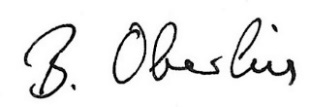 _  Bielefeld, 24.10.2023		Protokollantin und 2. Vorsitzende des VorstandsTop Ergebnis 1 Begrüßung und Bekanntgabe der Tagesordnung Herr Beiderwieden begrüßt die Anwesenden Teilnehmer (s.o.). Die Mitgliederversammlung ist beschlussfähig. Es gibt keine Punkte, die unter Verschiedenes in die Tagesordnung aufgenommen werden müssen. Bettina Oberlies führt das Protokoll. Veränderung der Tagesordnung: Ergänzung bei Top 5: Wahl der Kassenprüfer für die Geschäftsjahre 2022 und 20232Verabschiedung des Protokolls vom 22.12.2022Die Verabschiedung des Protokolls der Versammlung vom 22.12.22 erfolgte einstimmig durch diejenigen Mitglieder, die am letzten Versammlungstermin teilgenommen hatten und bei der Versammlung am 24.10.23 anwesend waren. 3Bericht über Aktivitäten und Anschaffungen 2021/2022Der Förderverein beteiligte sich an verschiedenen Schulfeiern (Übernahme von Getränkerechnungen, Stutenkerle für Laternenumzug u.ä.). Weitere Anschaffungen und Ausgaben: Bastelpapier und Wasserfarbblocks (beschlossener Ausgabeposten 300 € pro Jahr), Mitgliedsbeitrag experiMINT, Gebühren des Kurses „Surfen mit Sinn“. 4Bericht über die Finanzen des Fördervereins im Geschäftsjahr 2022Der Vermögensstand am 01.01.2022 betrug 4186,86 €. Der Vermögensstand am 31.12.2022 betrug 5193,31 €.Einnahmen 2022: 3971,65 €Ausgaben 2022: 2965,20 €Die Kassenprüfung für das Jahr 2022 konnte noch nicht erfolgen, weil es bei der Mitgliederversammlung 2022 nicht gelang, neue Kassenprüfer zu wählen (s. Protokoll 22.12.2022). 5Wahl der Kassenprüfer für das Geschäftsjahr 2022 und 2023Als Kassenprüfer wurden Frau Insa Parkan und Frau Jenny Krüger gewählt. Ersatzprüfer Herr Jan Strickmann.6Entlastung des VorstandsNach Prüfung der Kasse 2022 durch die gerade gewählten Kassenprüfer, konnte eine Entlastung erfolgen.7Neuwahl des Vorstands des Fördervereins  Für den Vorstand haben sich folgende Personen zur Wahl gestellt:für die Funktion des 1. Vorsitzenden Herr Daniel Beiderwiedenfür die Funktion der 2. Vorsitzenden Frau Bettina Oberlieszum Kassenwart Herr Mieth.Die KandidatInnen wurden einstimmig gewählt.8Anschaffungen, Vorschläge, Diskussion über Aktivitäten im Jahr 2023In diesem Jahr gab es wenige Anträge/Wünsche aus dem Kollegium für Anschaffungen; das lag daran, dass im letzten Jahr aus dem Topf „Aufholen nach Corona“ manche Wünsche erfüllt werden konnten.In diesem Jahr soll noch die Anschaffung von Sand- und Pausenspielzeug und von Sitzmatten erfolgen. Frau Krassmann stellt derzeit die genauen Kosten und Wünsche zusammen. Der Betrag wird vermutlich bei 1000 € liegen.1000 €, die als projektbezogene Mittel der Stadt Bielefeld durch die Bezirksvertretung Dornberg überwiesen wurden, wurden von der Belegpflicht freigestellt. Es soll aber für eines der Projekte (Bemalung eines Stromkastens) bereits Arbeitsmaterial gekauft worden sein. Die Rechnung liegt dem Verein bisher nicht vor. 1500 € kamen aus einer Projektbewerbung für einen Kinderbücher-Tausch-Schrank. Der Förderverein hatte nur wenige Informationen zu diesem Projekt, weil er lediglich das gewonnene Geld einnehmen und verwalten sollte; das Mitglied Herr Jens Ruland erläuterte, dass es die Idee hatte und damals Kontakt zu Frau Scharmann (Schulpflegschaft) und Frau Vogel-Deutsch aufnahm. Die Grundidee war aber ein Schrank, der aus ungenutzten Spinden hätte entstehen können und der im Schulgebäude hätte stehen sollen. Outdoor-Bücher-Schränke kosten in der Neuanschaffung um die 5000 €. Herr Ruland will schauen, was mit den eingenommen 1500 € hinsichtlich dieses Projektes möglich ist.Das Kollegium soll ermuntert werden, Anträge an den Förderverein zu stellen;der Entscheidungsrahmen über die Gewährung der Kostenübernahme für solche Anträge soll erläutert werden:Vorzug haben Wünsche, bei denen Dinge angeschafft oder Lernprojekte gebucht werden, von denen die Kinder der Schule langanhaltend profitieren, dabei gilt „Nachhaltiges“ geht vor „reinem, schnellen Verbrauch/Genuss“.Ebenfalls werden Wünsche, deren Erfüllung allen/vielen Kindern zu Gute kommen den Vorzug erhalten gegenüber Wünschen, deren Erfüllung nur wenigen Kindern zu Gute kommt.Auch die OGS kann Wünsche äußern, da viele Kinder in der OGS sind und die OGS-Räume im Vormittag auch von Klassen mitgenutzt werden.9 Verschiedenes keine Beiträge